		Al Dirigente Scolastico								ICS “Filippo Mazzei” Poggio a Caiano DOMANDA DI ISCRIZIONE ALLA SCUOLA INFANZIA anno scol.co 2024/2025PREFERENZA: 	S. PERTINI di Poggio a Caiano		 E. DE AMICIS di Poggetto	(La preferenza espressa è indicativa, ma non vincolante)Il sottoscritto _____________________________________in qualità di        padre       tutore Nato il _______________ a Comune/Stato estero nascita_________________________________ Cittadinanza___________________________ Codice Fiscale ____________________________Residenza: _____________________________________________________________________Contatti: Email: __________________________________________________________________            Telefono: _________________________cellulare ________________________________DATI dell’altro GENITORELa sottoscritta   __________________________________in qualità di      madre      tutore Nata il _________________ a Comune/Stato estero di nascita_______________________________ Cittadinanza___________________________ Codice Fiscale ____________________________Residenza: _____________________________________________________________________Contatti: Email: __________________________________________________________________            Telefono: _________________________cellulare ________________________________CHIEDE l’iscrizione per l’anno scol.co 2024/2025Del figlio/a    __________________________________________________________________                                                           (Cognome e nome)Nato/a il _______________ a Comune/Stato estero nascita_________________________________ Cittadinanza___________________________ Codice Fiscale ____________________________Per alunno/a con cittadinanza non italiana: DATA ARRIVO IN ITALIA ____________________Residenza: _____________________________________________________________________Scuola di provenienza ____________________________________________________________Alunno/a con disabilità (L. 104/1992)  		SI		NODICHIARA CHEIl figlio/a ha effettuato le vaccinazioni previste dalla L.119/2017 (requisito di accesso ai sensi D.L. 73/17 art. 3 comma 3)Il/La sottoscritto/a chiede di avvalersi, sulla base del piano triennale dell’offerta formativa della scuola e delle risorse disponibili, del seguente orario:40 ORE SETTIMANALI orario ordinario delle attività educative25 ORE SETTIMANALI orario ridotto delle attività educative con svolgimento nella fascia del mattino (Tempo scuola non attivato nell'anno scolastico 2023/2024)50 ORARIO SETTIMANALI orario prolungato delle attività educative (Tempo scuola non attivato nell'anno scolastico 2022/23)chiede altresì di avvalersi: Dell’anticipo (per i bimbi che compiono il terzo anno di età entro il 30 aprile 2025) subordinatamente alla disponibilità di posti e alla precedenza dei nati che compiono tre anni entro il 31 dicembre 2024, tenendo anche conto dei criteri di preferenza definiti dal Consiglio di Istituto della scuola prescelta. In base alle norme sullo snellimento dell’attività amministrativa, consapevole delle responsabilità cui va incontro in caso di dichiarazione non corrispondente al vero. Altri Servizi (refezione, trasporto, pre-post scuola)Per i servizi di refezione, trasporto, pre e post scuola, le famiglie dovranno rivolgersi all’Ufficio Scuola del Comune di Poggio a Caiano.Firma di autocertificazione* ____________________________________________________(Legge n. 127 del 1997, d.P.R. n. 445 del 2000) da sottoscrivere al momento della presentazione della domanda alla scuola* Alla luce delle disposizioni del Codice civile in materia di filiazione, la richiesta di iscrizione, rientrando nella responsabilità genitoriale, deve essere sempre condivisa dai genitori. Qualora la domanda sia firmata da un solo genitore, si intende che la scelta dell’istituzione scolastica sia stata condivisa.Il sottoscritto, presa visione dell’informativa resa dalla scuola ai sensi dell’articolo 13  del Regolamento (UE) 2016/679 del Parlamento europeo e del Consiglio del 27 aprile 2016 relativo alla protezione delle persone fisiche con riguardo al trattamento dei dati personali, nonché alla libera circolazione di tali dati, dichiara di essere consapevole che la scuola presso la quale il bambino risulta iscritto può utilizzare i dati contenuti nella presente autocertificazione esclusivamente nell’ambito e per i fini istituzionali propri della Pubblica Amministrazione (decreto legislativo 30.6.2003, n. 196 e successive modificazioni, Regolamento (UE) 2016/679).Data      		Presa visione *                          __________________	__________________________________________________* Alla luce delle disposizioni del Codice civile in materia di filiazione, la richiesta di iscrizione, rientrando nella responsabilità genitoriale, deve essere sempre condivisa dai genitori. Qualora la domanda sia firmata da un solo genitore, si intende che la scelta dell’istituzione scolastica sia stata condivisa. Scelta dell’insegnamento della RELIGIONE CATTOLICAL’alunno/a _______________________________________________ intende avvalersi dell’insegnamento della religione cattolica   	             SI - Scelta di avvalersi dell’insegnamento della religione cattolica                                                   NO - Scelta di NON avvalersi dell’insegnamento della religione cattolica           Premesso che lo Stato assicura l’insegnamento della religione cattolica nelle scuole di ogni    ordine e grado in conformità all’Accordo che apporta modifiche al Concordato Lateranense (art. 9.2), il presente modulo costituisce richiesta dell’autorità scolastica in ordine all’esercizio del diritto di scegliere se avvalersi o non avvalersi dell’insegnamento della religione cattolica.La scelta operata all’atto dell’iscrizione ha effetto per l’intero anno scolastico cui si riferisce e per i successivi anni di corso in cui sia prevista l’iscrizione d’ufficio, compresi quindi gli istituti comprensivi, fermo restando, anche nelle modalità di applicazione, il diritto di scegliere ogni anno se avvalersi o non avvalersi dell’insegnamento della religione cattolica.Art. 9.2 dell’Accordo, con protocollo addizionale, tra la Repubblica Italiana e la Santa Sede firmato il 18 febbraio 1984, ratificato con la legge 25 marzo 1985, n.121, che apporta modificazioni al Concordato Lateranense dell’11 febbraio 1929:“La Repubblica Italiana, riconoscendo il valore della cultura religiosa e tenendo conto che i principi del cattolicesimo fanno parte del patrimonio storico del popolo italiano, continuerà ad assicurare, nel quadro delle finalità della scuola, l’insegnamento della religione cattolica nelle scuole pubbliche non universitarie di ogni ordine e grado.Nel rispetto della libertà di coscienza e della responsabilità educativa dei genitori, è garantito a ciascuno il diritto di scegliere se avvalersi o non avvalersi di detto insegnamento.All’atto dell’iscrizione gli studenti o i loro genitori eserciteranno tale diritto, su richiesta dell’autorità scolastica, senza che la loro scelta possa dar luogo ad alcuna forma di discriminazione”.Ho preso visione della nota informativa Firma di autocertificazione* ____________________________________________________(Legge n. 127 del 1997, d.P.R. n. 445 del 2000) da sottoscrivere al momento della presentazione della domanda alla scuola* Alla luce delle disposizioni del Codice civile in materia di filiazione, la richiesta di iscrizione, rientrando nella responsabilità genitoriale, deve essere sempre condivisa dai genitori. Qualora la domanda sia firmata da un solo genitore, si intende che la scelta dell’istituzione scolastica sia stata condivisa..CRITERI PER LA FORMAZIONE DELLA GRADUATORIA UNICASCUOLA DELL’INFANZIA Anno Scolastico 2024-2025Delibera del Consiglio Istituto n. 14 del 20/12/2023Il/la sottoscritto/a ………………………………………………………………………………………………………………………….……genitore dell’alunno/a ………………………………………………………….……………….  consapevole delle  responsabilità cui va incontro in caso di dichiarazione non corrispondente al vero dichiara: A parità di punteggio sarà data precedenza in base ai seguenti criteri in ordine prioritario: 1) età maggiore per anno, mese e giorno di nascita. 2) sorteggioGli alunni risultati in posizione utile in graduatoria per l’ammissione alla scuola dell’infanzia nell’a.s. 2024/2025, saranno assegnati al plesso prescelto in fase di iscrizione fino ad esaurimento dei posti disponibili sul plesso stesso. Agli alunni ai quali non potrà essere assegnato il plesso di preferenza, verrà proposto l’altro plesso. Le condizioni e i titoli dichiarati dovranno essere posseduti alla data d’iscrizione, e dichiarati, sotto la propria personale responsabilità, dall’esercente la patria potestà che richiede l’iscrizione.(Tali dichiarazioni saranno ritenute veritiere fino a denuncia di falso da parte di contro interessati. In quest’ultimo caso saranno disposti opportuni accertamenti, attraverso le autorità competenti, con le conseguenti responsabilità per chi avesse rilasciato dichiarazioni mendaci.)Le domande pervenute oltre il termine stabilito verranno ammesse con riserva; i bambini saranno accolti qualora si verifichino disponibilità di posti a seguito di rinunce e/o trasferimenti.Firma di autocertificazione* ____________________________________________________(Legge n. 127 del 1997, d.P.R. n. 445 del 2000) da sottoscrivere al momento della presentazione della domanda alla scuola* Alla luce delle disposizioni del Codice civile in materia di filiazione, la richiesta di iscrizione, rientrando nella responsabilità genitoriale, deve essere sempre condivisa dai genitori. Qualora la domanda sia firmata da un solo genitore, si intende che la scelta dell’istituzione scolastica sia stata condivisa.PATTO EDUCATIVO DI CORRESPONSABILITA’PREMESSAIl D.P.R. 235/07 ha introdotto “Il patto educativo di corresponsabilità” con l’obiettivo di definire i diritti, i doveri e gli impegni che sostengono il rapporto tra la scuola, la famiglia e l’alunno allo scopo di promuovere il successo scolastico e prevenire situazioni di disagio. Visto l’Art. 3-D.P.R. 21 novembre 2007 n° 235.La scuola persegue l’obiettivo di costruire un’alleanza educativa con i genitori mediante relazioni costanti nel rispetto dei reciproci ruoli. Pertanto l’Istituzione scolastica stipula con la famiglia il Patto di educativo di corresponsabilità, che prevede un’assunzione di responsabilità sia individuale che collettiva, da parte della comunità formativa.Il Patto è parte integrante del Regolamento di Istituto ed è sottoscritto all’inizio dell’anno scolastico da tutti i componenti della comunità scolastica (per la scuola dell’infanzia solo scuola e famiglia).Il genitore presa visione delle regole che la scuola ritiene fondamentali per una corretta convivenza civile, sottoscrive, condividendone gli obiettivi e gli impegni, il presente Patto educativo di corresponsabilità insieme con il Dirigente Scolastico.Firma di autocertificazione* ____________________________________________________(Legge n. 127 del 1997, d.P.R. n. 445 del 2000) da sottoscrivere al momento della presentazione della domanda alla scuola* Alla luce delle disposizioni del Codice civile in materia di filiazione, la richiesta di iscrizione, rientrando nella responsabilità genitoriale, deve essere sempre condivisa dai genitori. Qualora la domanda sia firmata da un solo genitore, si intende che la scelta dell’istituzione scolastica sia stata condivisa.Il sottoscritto, presa visione dell’informativa resa dalla scuola ai sensi dell’articolo 13  del Regolamento (UE) 2016/679 del Parlamento europeo e del Consiglio del 27 aprile 2016 relativo alla protezione delle persone fisiche con riguardo al trattamento dei dati personali, nonché alla libera circolazione di tali dati, dichiara di essere consapevole che la scuola presso la quale il bambino risulta iscritto può utilizzare i dati contenuti nella presente autocertificazione esclusivamente nell’ambito e per i fini istituzionali propri della Pubblica Amministrazione (decreto legislativo 30.6.2003, n. 196 e successive modificazioni, Regolamento (UE) 2016/679).Data      			 Presa visione *                          __________________	__________________________________________________* Alla luce delle disposizioni del Codice civile in materia di filiazione, la richiesta di iscrizione, rientrando nella responsabilità genitoriale, deve essere sempre condivisa dai genitori. Qualora la domanda sia firmata da un solo genitore, si intende che la scelta dell’istituzione scolastica sia stata condivisa. Per l’Istituto Filippo Mazzei di Poggio a CaianoIl Dirigente Scolastico Dott. Alessandro LATTANZI “Firma autografa sostituita a mezzo stampa ai sensi dell’art. 3, comma 2, del D.Lgs. 39/93”I sottoscritti, genitori dell’alunno__________________________________________________________ iscritto alla classe_____ sez.______ della scuola infanzia/primaria/ secondaria ______________________ Per l’anno scolastico 2024/2025, DICHIARANO di aver visionato sul SITO dell’Istituto Filippo Mazzei di Poggio a Caiano:Il Patto di corresponsabilità educativaIl Piano Triennale dell’offerta formativa 2022/2025Il Regolamento d’IstitutoData, _______________Firma di autocertificazione* ____________________________________________________(Legge n. 127 del 1997, d.P.R. n. 445 del 2000) da sottoscrivere al momento della presentazione della domanda alla scuola* Alla luce delle disposizioni del Codice civile in materia di filiazione, la richiesta di iscrizione, rientrando nella responsabilità genitoriale, deve essere sempre condivisa dai genitori. Qualora la domanda sia firmata da un solo genitore, si intende che la scelta dell’istituzione scolastica sia stata condivisa.Il sottoscritto, presa visione dell’informativa resa dalla scuola ai sensi dell’articolo 13  del Regolamento (UE) 2016/679 del Parlamento europeo e del Consiglio del 27 aprile 2016 relativo alla protezione delle persone fisiche con riguardo al trattamento dei dati personali, nonché alla libera circolazione di tali dati, dichiara di essere consapevole che la scuola presso la quale il bambino risulta iscritto può utilizzare i dati contenuti nella presente autocertificazione esclusivamente nell’ambito e per i fini istituzionali propri della Pubblica Amministrazione (decreto legislativo 30.6.2003, n. 196 e successive modificazioni, Regolamento (UE) 2016/679).Data      			 Presa visione *                          __________________	____________________________________________________________________	__________________________________________________* Alla luce delle disposizioni del Codice civile in materia di filiazione, la richiesta di iscrizione, rientrando nella responsabilità genitoriale, deve essere sempre condivisa dai genitori. Qualora la domanda sia firmata da un solo genitore, si intende che la scelta dell’istituzione scolastica sia stata condivisa. Per l’Istituto Filippo Mazzei di Poggio a CaianoIl Dirigente Scolastico Dott. Alessandro LATTANZI “Firma autografa sostituita a mezzo stampa ai sensi dell’art. 3, comma 2, del D.Lgs. 39/93”INFORMATIVA PRIVACY AI SENSI DELL’ART 13 DEL REGOLAMENTO UE 2016/679 PER LA REALIZZAZIONE DI RIPRESE VIDEO E FOTOGRAFICHE E PER LA RELATIVA PUBBLICAZIONE, DIFFUSIONE E DIVULGAZIONE DEI DATI PERSONALI DELL’ALUNNO MINORE NEL CONTESTO DELLE ATTIVITÀ DELL’ISTITUTOTitolare del trattamentoL’Istituto Comprensivo Statale “Filippo Mazzei” (telefono: 055.8778366 – email: poic81000b@istruzione.it – PEC: poic81000b@pec.istruzione.it), in qualità di Titolare del trattamento dei dati personali (di seguito, il “Titolare” o la “Scuola”), fornisce alcune informazioni in merito alle operazioni di trattamento di alcuni dati personali dell’alunno minore (di seguito, l’”Interessato” o lo “Studente”) poste in essere nell’ambito dello svolgimento di iniziative didattiche e educative, comprese quelle extracurriculari o diverse da quelle di didattica quotidiana come progetti volte alla sperimentazione da parte dello Studente di diverse e innovative modalità di comunicazione e confronto, autorizzate dalla Scuola, dalla stessa organizzate o patrocinate anche in collaborazione con terze parti o comunque alla stessa riconducibili (di seguito, le “Attività”), in cui può risultare utile o indispensabile la raccolta, anche mediante videoregistrazione, delle immagini dell’Interessato. Il presente documento vale ad integrazione dell’informativa privacy generale già consegnata allo Studente e al relativo esercente la responsabilità genitoriale o tutore in occasione dell’iscrizione alla Scuola o nel corso del percorso scolastico.Responsabile Protezione dei DatiIl responsabile della protezione dei dati è Karon S.r.l., contattabile al numero: 0163.035022 o all’indirizzo email: dpo@karon.it.Dati personali trattati, finalità del trattamento e base giuridicaNel contesto delle Attività è possibile che la Scuola tratti i seguenti dati personali dell’Interessato: nome e cognome (di cui la Scuola è già in possesso in ragione del rapporto con lo Studente);immagine e voce (comprese anche eventuali testimonianze e dichiarazioni rese dall’Interessato) acquisite tramite apparecchiature e piattaforme tecnologiche (di seguito, i “Dati Video”).Di seguito (i) e (ii), complessivamente, i “Dati Personali”, che verranno trattati per tali finalità: per consentire la partecipazione dello Studente alle Attività e per la gestione delle stesse; per la realizzazione e/o documentazione delle Attività mediante la relativa registrazione audio/video, ripresa fotografica e, anche per fare conoscere e pubblicizzare le Attività, per la diffusione/divulgazione tramite i diversi canali informativi e/o di comunicazione del Titolare, sia multimediali (sito web istituzionale), che cartacei (come, ad esempio, l’annuario scolastico).Fermo restando la portata istituzionale delle Attività e il soddisfacimento tramite le stesse della funzione sociale tipica della Scuola di sviluppo delle competenze e della personalità dello Studente, la Scuola tratterà i Dati Personali in forza delle seguenti basi giuridiche: con riferimento alla finalità sub a), l’esecuzione di un compito di interesse pubblico o connesso all'esercizio di pubblici poteri di cui è investita la Scuola (e in particolare dei compiti formativi e educativi alla stessa attribuiti);con riferimento alla finalità sub b), e in particolare al trattamento dei Dati Video, il consenso degli esercenti la responsabilità genitoriale o del tutore dello Studente manifestato  unitamente al rilascio dell’autorizzazione ai sensi degli artt. 96 e 97 L. n. 633/1941 (Legge sul diritto d’autore) posta in calce alla presente o, laddove necessario od opportuno, in ragione della specificità del caso non rientrante nelle ipotesi previste da detta autorizzazione, di apposite liberatorie sottoscritte prima della pubblicazione dell’Immagine.Natura del conferimento dei dati Il trattamento dei Dati Personali è necessario per il completo perseguimento delle finalità indicate. In ogni caso, la prestazione del consenso richiesto in relazione alla finalità indicata al par. 3 sub b) è facoltativo e libero; tuttavia, il mancato rilascio del consenso a ritrarre lo Studente e alla conseguente diffusione delle immagini acquisite, pur non precludendo sempre e di per sé la partecipazione dello Studente alle Attività, può in alcuni casi pregiudicarla o comunque renderla difficoltosa in ragione della non registrazione, pubblicazione e diffusione dei Dati Video dello Studente. Con particolare riferimento alle immagini, il Titolare precisa che per ragioni tecniche od organizzative degli spazi delle Attività o di realizzazione delle stesse potrebbe non essere sempre possibile escludere dalla registrazione le immagini dello Studente (e/o la sua voce); in tale ipotesi, la Scuola provvederà a oscurare il volto (mediante, per esempio, pixel, sfocatura o bollini) per non rendere l’Interessato identificabile. Si precisa che il consenso richiesto ai sensi del par. 3, sub. b), si considera valido, se non revocato fino alla conclusione dell’ordine scolastico frequentato dallo Studente.Modalità di trattamentoCome su precisato, i Dati Personali potranno essere trattati a mezzo di strumenti sia manuali sia informatici/digitali da parte di soggetti a ciò autorizzati ed appositamente istruiti. In particolare, i Dati Video verranno raccolti dagli insegnanti addetti alla realizzazione dei materiali multimediali e video, i quali agiranno in qualità di autorizzati del Titolare e in conformità alle istruzioni da questo impartite. Tra le altre cose, è vietato agli autorizzati qualsiasi forma di diffusione e comunicazione dei Dati Personali che non sia funzionale allo svolgimento dei compiti istituzionale agli stessi affidati.Nei video e nelle immagini di cui sopra i minori saranno ritratti solo nei momenti “positivi” (secondo la terminologia utilizzata dal Garante per la protezione dei dati personali e dalla Carta di Treviso del 5 ottobre 1990 e successive integrazioni) e costruttivi legati alla vita della Scuola. Conservazione I Dati Personali verranno conservati dalla Scuola per il tempo necessario al raggiungimento delle finalità per cui sono stati raccolti nel contesto delle Attività. In particolare, nel caso di Attività continuativa i Dati Personali verranno conservati almeno per la durata della stessa e nel caso in cui tali dati siano stati diffusi tramite il sito web istituzionale, gli stessi saranno conservati almeno fino al mantenimento delle pagine on line relative alle Attività. La rimozione dei Dati Personali dalle pagine della Scuola non comporta necessariamente la cancellazione degli stessi dagli archivi del Titolare, fermo restando l’obbligo di quest’ultimo di rispettare le indicazioni delle regole tecniche in materia di conservazione digitale degli atti definite dall’Agenzia per l’Italia Digitale (“AGID”) e dei tempi indicati dal Massimario di conservazione e scarto per le Istituzioni scolastiche.Si precisa che a prescindere dalle pagine della Scuola, è possibile che i Dati Personali restino comunque rintracciabili in internet (come può accadere nei casi in cui l’immagine/il video siano stati consigliati, taggati, indicizzati, etc.), essendo tale circostanza fuori dalla portata di controllo della Scuola e quindi della sua responsabilità.DestinatariNei limiti pertinenti alle finalità di trattamento sopra indicate, i Dati Personali potranno essere comunicati a/conosciuti da: gli autorizzati al trattamento del Titolare (insegnanti, personale ATA e altri collaboratori o operatori scolastici, compresi anche i volontari, addetti all’organizzazione delle Attività e alle relative riprese audio/video e alla successiva diffusione sui media del Titolare o alle attività istituzionali e di comunicazione, ai servizi web, ai sistemi informativi e di sicurezza dei dati e alla segreteria);società e professionisti terzi che svolgono parte delle attività di trattamento e/o attività connesse e strumentali alle stesse per conto del Titolare (servizi Web, consulenti legali e privacy); Amministrazioni dello Stato, Enti pubblici e privati, anche a seguito di ispezioni e verifiche;soggetti che possono accedere ai Suoi dati in forza di disposizioni di legge o di normativa secondaria o comunitaria;nonché dai genitori di altri studenti della medesima classe/scuola attraverso la creazione di compact disc, libri o tramite altri mezzi multimediali e/o cartacei. Per effetto della diffusione i Dati Personali sono resi conoscibili e consultabili da un numero indeterminato di soggetti, come i visitatori del sito internet istituzionale (www.mazzeipoggioacaiano.edu.it).I Dati Personali pubblicati attraverso tale canale potrebbero quindi essere estratti dai comuni motori di ricerca nel caso di ricerche on line effettuate da terzi soggetti.Trasferimenti dei dati verso Paesi Extra UEDi norma i Dati Personali non sono trasferiti verso un Paese terzo o un’organizzazione internazionale. Tuttavia, qualora per il raggiungimento delle finalità indicate al par. 3 ciò dovesse rendersi necessario, il trasferimento avverrà in conformità ai requisiti prescritti dalla normativa europea e quindi in presenza di condizioni tali da assicurare un livello di protezione dei Dati Personali conforme a quello richiesto dal GDPR (come le clausole contrattuali standard, decisioni di adeguatezza, etc.). Diritti dello StudenteA tutela dello Studente sono esercitabili nei confronti del Titolare, se in concreto applicabili e qualora ne ricorrano le circostanze, i seguenti diritti: •	Diritto di accesso che permette di ottenere dal Titolare la conferma che sia o meno in corso un trattamento di dati personali che riguardano lo Studente e, in tal caso, di ottenere l'accesso ai Dati Personali;•	Diritto di rettifica che permette di ottenere la rettifica/integrazione dei dati personali inesatti/incompleti inerenti allo Studente;•	Diritto alla cancellazione che permette di ottenere, nei casi previsti dalla normativa, la cancellazione dei dati personali trattati dalla Scuola inerenti allo Studente;•	Diritto di limitazione di trattamento che permette di ottenere, nei casi previsti dalla normativa, la limitazione (cioè il contrassegno dei dati personali conservati con l'obiettivo di limitarne il trattamento in futuro) del trattamento dei dati personali inerenti allo Studente;•	Diritto alla portabilità dei dati che, nelle ipotesi in cui il trattamento sia effettuato con mezzi automatizzati sulla base giuridica del contratto o del consenso, permette di ricevere in un formato strutturato, di uso comune e leggibile da dispositivo automatico, limitatamente ai dati forniti al Titolare, i dati personali che riguardano lo Studente e analogamente il diritto di trasmettere tali dati a un altro titolare del trattamento.Inoltre, spetta allo Studente (quando in concreto esercitabile) il diritto di opporsi in qualsiasi momento - per motivi, da esplicitare, connessi ad una propria situazione particolare - ai trattamenti dei propri Dati Personali effettuati dalla Scuola per le finalità indicate al par. 3 sub lett. a); nonché di revocare in qualsiasi momento il consenso prestato per il trattamento dei  Dati Personali e in particolare dei Dati Video (par. 3 lett. b) senza pregiudicare la liceità del trattamento effettuato prima della revoca. Per fare valere i diritti degli Studenti e per chiedere informazioni, è possibile contattare il Titolare del trattamento o il Responsabile della Protezione dei dati ai recapiti sopra indicati.Infine, qualora si ritenga che il trattamento dei Dati Personali avvenga in violazione di quanto previsto dalla disciplina in materia di protezione dei dati personali, è possibile proporre, a tutela dello Studente, reclamo, ex art. 77 GDPR, all’Autorità nazionale di supervisione dello stato membro dell’Unione Europea in cui ha la residenza abituale o luogo di lavoro o ove sia avvenuta l’asserita violazione del proprio diritto (nel caso tale Stato sia l’Italia, il soggetto cui rivolgersi è l’Autorità Garante per la protezione dei dati personali) o adire le opportune sedi giudiziarie (art. 79 GDPR).Informazioni aggiuntiveI familiari degli alunni possono effettuare riprese video e le fotografie durante le recite, le gite e i saggi scolastici. Le immagini, in questi casi, devono essere raccolte solo per fini personali e destinate a un ambito familiare o amicale e non alla diffusione. In caso di pubblicazione delle medesime immagini su Internet, e sui social network si realizza una comunicazione sistematica o diffusione e pertanto diventa necessario, di regola, ottenere il consenso informato delle persone presenti nelle fotografie e nei video, soprattutto da parte dei genitori degli altri studenti eventualmente raffigurati. Parimenti, sarà responsabilità dei genitori/dei tutori dello Studente conservare e custodire con cura i supporti contenenti i Dati Personali eventualmente consegnati e condivisi dalla Scuola e non diffondere e comunicare i Dati Personali di cui vengono a conoscenza, che dovranno trattare esclusivamente per fini personali, destinando l’uso e la visualizzazione dei supporti e dei Dati Personali contenuti a un ambito familiare o amicale.In caso contrario, quindi in caso di violazione da parte dei familiari di tale precisazione e più in generale della privacy dello Studente, la Scuola sarà esente da qualsiasi responsabilità, trattandosi di un trattamento estraneo alla sua organizzazione e sfera di titolarità e controllo.  Per l’Istituto Filippo Mazzei di Poggio a CaianoIl Dirigente Scolastico Dott. Alessandro LATTANZI “Firma autografa sostituita a mezzo stampa ai sensi dell’art. 3, comma 2, del D.Lgs. 39/93”Prestazione consenso e autorizzazione alla pubblicazione dei Dati Personali dello StudenteN.B: IL CONSENSO/ NON CONSENSO SARÀ VALIDO FINO AL TERMINE DELL’ORDINE SCOLASTICO FREQUENTATO; verrà richiesto all’ingresso nell’ordine successivo.I sottoscritti ______________________________________________________________________In qualità di Genitori / Tutori dell'alunno/a ________________________________________________________________________________frequentante la classe ____ sez. _____ Plesso ______________________ (di seguito, “Studente”).DICHIARANOdi aver preso visione dell’Informativa privacy sopra riportata (documento prot. n. 6284) e conseguentemente ai sensi del Regolamento Europeo 2016/679 e del D. Lgs. 196/2003   PRESTANO IL CONSENSO                       NON PRESTANO IL CONSENSO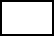 affinché la Scuola tratti e pubblichi i Dati Personali dello Studente sul sito internet istituzionale www.mazzeipoggioacaiano.edu.it per le finalità e le modalità indicate nell’informativa.  PRESTANO IL CONSENSO                       NON PRESTANO IL CONSENSOaffinché la Scuola condivida i Dati Personale dello Studente con i genitori degli altri alunni tramite materiale cartaceo (come ad esempio libri, annuario scolastico, etc.) per le finalità e le modalità indicate nell’informativa.I sottoscritti sono consapevoli e informati del fatto di poter revocare il consenso in qualunque momento ma che la revoca non pregiudica la legittimità del trattamento effettuato prima dell’esercizio della revoca.Liberatoria per l’uso dell’immaginePertanto, e contestualmente ai consensi espressi, i sottoscritti autorizzano il Titolare a raccogliere e utilizzare i Dati Video (e in particolare le Immagini) del proprio figlio/minore rappresentato, a titolo gratuito, ai sensi degli artt. 10 e 320 c.c. nonché degli artt. 96 e 97 L. n. 633/1941, e confermano di non aver nulla a pretendere in ragione di quanto sopra indicato e di rinunciare irrevocabilmente ad ogni diritto, azione o pretesa di carattere economico-patrimoniale, presente e futura, diretta e indiretta, derivante dal consenso espresso. La presente autorizzazione non consente all’Istituto l'uso dell’immagine in contesti che pregiudichino la dignità personale ed il decoro del minore e comunque per uso e/o fini diversi da quelli sopra indicati.Luogo e data_______________________________Firma di entrambi i Genitori* / Tutori: _______________________________                                         _______________________________*Nel caso firmi un solo genitore, egli dichiara di essere consapevole di esprimere anche la volontà̀ dell’altro genitore che esercita la responsabilità genitoriale - consapevole delle conseguenze amministrative e penali, per chi rilasci dichiarazioni non corrispondenti a verità ex DPR 445/2000, dichiara di aver effettuato la scelta in osservanza delle disposizioni sulla responsabilità genitoriale ex artt. 316, 337 ter e 337 quater c.c., che richiedono il consenso di entrambi i genitori.PuntiSpuntare con una X la casella interessataResidenza nel Comune30Alunno con disabilità (con certificazione ASL e Legge 104)10Situazione di disagio segnalata dai Servizi Sociali5Chi compie 5 anni nell’anno di presentazione della domanda3,5Chi compie 4 anni nell’anno di presentazione della domanda3Fratello o sorella frequentante nell’a. s. 2023/2024, la scuola dell’infanzia2,8Fratello o sorella frequentante nell’a. s. 2023/2024, lo stesso Istituto Scolastico2,5Almeno un genitore cassa-integrati o in lista di mobilità2Entrambi i genitori al lavoro2Per ogni figlio di età minore di tre anni 0,5LA SCUOLA SI IMPEGNA A:LA FAMIGLIA SI IMPEGNA A: L’ALUNNO SI IMPEGNA A: Promuovere  un’Offerta Formativa rispondente ai bisogni di ciascun alunno per favorire il  successo formativo. Realizzare i curricoli disciplinari nazionali e le scelte progettuali, metodologiche e pedagogiche elaborate nel Piano dell’Offerta formativa (link: https://www.mazzeipoggioacaiano.edu.it/piano-dellofferta-formativa-pof/) fornendo una formazione culturale e professionale qualificata, aperta alla pluralità delle idee, nel rispetto dell’identità di ciascuno studente.Offrire un ambiente favorevole alla crescita integrale della persona, garantendo un servizio didattico di qualità in un clima educativo sereno favorendo il processo di formazione di ciascuno studente, nel rispetto dei suoi ritmi e tempi di apprendimento, la maturazione dei  comportamenti e dei valori, la lotta ad ogni forma di pregiudizio e di emarginazione.Promuovere relazioni interpersonali positive fra alunni ed insegnanti, stabilendo regole certe e condivise.Stabilire e mantenere rapporti costruttivi con le famiglie, comunicando costantemente con le famiglie, in merito ai risultati, alle difficoltà, ai progressi scolastici dell’alunno, oltre  che ad aspetti inerenti il comportamento e la condotta.Prestare ascolto, attenzione, riservatezza ai problemi degli alunni, ricercando ogni possibile sinergia con le famiglie.Favorire la piena integrazione degli studenti diversamente abili, promuovere iniziative di accoglienza e integrazione degli studenti stranieri, tutelandone la lingua, la cultura, la religione anche attraverso le realizzazione di iniziative interculturali. Stimolare riflessioni e attivare percorsi volti al benessere e alla tutela degli studenti.Offrire iniziative concrete per il recupero di situazioni di ritardo e di svantaggio, al fine di favorire il successo formativo e combattere la dispersione scolastica oltre a promuovere il merito e incentivare le situazioni di eccellenza.Procedere alle attività di verifica e di valutazione in modo congruo rispetto ai programmi, ai ritmi e stili di apprendimento, chiarendo le modalità e motivando i risultati.Garantire la massima trasparenza nelle valutazioni e nelle comunicazioni mantenendo un costante rapporto con le famiglie, anche attraverso strumenti tecnologicamente avanzati, nel rispetto della privacy.Leggere e condividere il Piano dell’Offerta Formativa (link: https://www.mazzeipoggioacaiano.edu.it/piano-dellofferta-formativa-pof/), collaborando con l’Istituzione scolastica nell’attuazione di questo progetto formativo.Riconoscere la funzione formativa della Scuola e dare ad essa la giusta importanza in confronto ad altri impegni extrascolastici.Valorizzare l’istituzione scolastica, instaurando un positivo clima di dialogo, nel rispetto delle scelte educative e didattiche condivise, oltre ad un atteggiamento di reciproca collaborazione con tutte le componenti della scuola.Rispettare l’istituzione scolastica, favorendo la regolare frequenza e la puntualità dei propri figli alle lezioni, partecipando attivamente agli organismi collegiali, controllando quotidianamente e firmando per presa visione le comunicazioni provenienti dalla scuola.Instaurare un dialogo positivo con i docenti, rispettando la loro libertà di insegnamento e la loro competenza valutativa.Guidare i figli al rispetto delle regole del vivere civile, alla buona educazione, al rispetto degli altri e delle cose comuni, intervenendo con coscienza e responsabilità, rispetto ad eventuali danni provocati dal figlio a persone, arredi, materiale didattico, anche con il recupero o il risarcimento del danno.Tenersi in contatto periodicamente con gli insegnanti per verificare che l’alunno segua gli impegni di studio e le regole della scuola.Aiutare i figli a pianificare le loro attività, a organizzarsi e richiedere loro di portare a termine gli impegni intrapresi e i lavori assegnati.Giustificare le eventuali assenze e ritardi.Garantire la propria presenza all’uscita ed eventualmente effettuare la delega ad altre persone adulte (Scuola dell’Infanzia e Primaria).Discutere, presentare e condividere con i propri figli il patto educativo sottoscritto.Prendere coscienza dei propri diritti-doveri rispettando la scuola intesa come insieme di persone, ambienti, attrezzature.Ascoltare gli insegnanti ed interagire in modo pertinente alle proposte educative e didattiche del Piano dell’Offerta Formativa (https://www.mazzeipoggioacaiano.edu.it/piano-dellofferta-formativa-pof/)Assumere un comportamento  positivo con compagni ed adulti.Rispettare gli altri evitando offese verbali e/o fisiche.Accettare il punto di vista degli altri e sostenere con correttezza la propria opinione.Utilizzare correttamente gli spazi disponibili e il materiale di uso comune.Rivolgersi in maniera corretta a tutte le persone.Riflettere con adulti e compagni sui comportamenti da evitare.Riflettere sulle eventuali annotazioni ricevute.Collaborare alla soluzione di problemi.Partecipare con impegno a tutte le attività didattiche proposte.Rispettare l’ora di inizio delle lezioni.Far firmare gli avvisi scritti.Rispettare le regole e mantenere un comportamento corretto al momento dell’uscita da scuola.Rispettare il divieto dell’uso del cellulare e di altri dispositivi elettronici durante le attività didattiche e all’interno della scuola.Prendere regolarmente nota dei compiti assegnati, pianificare il lavoro da fare a casa, svolgere i compiti con ordine e assiduità.Annotare le valutazioni delle verifiche e fare firmare gli avvisi scritti.